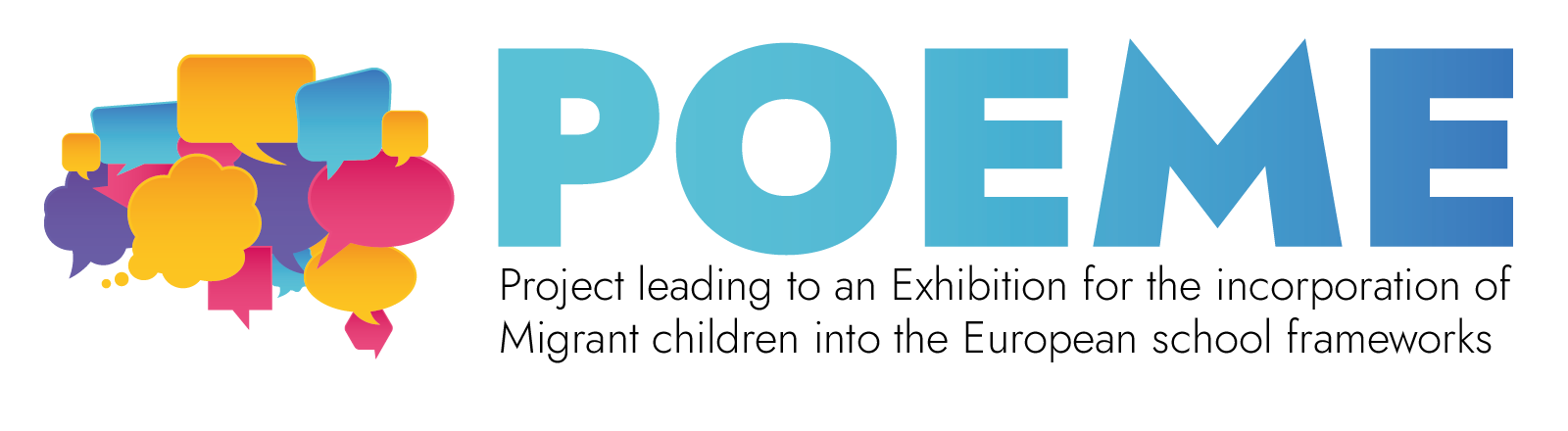 Paris MuséesConstruct your exhibitSub-section:Paris - the legendary city and its (not so) hidden gemsExhibit number:No 1Name of the exhibit:Victor Hugo, the writer of Parisian architectureType of exhibit:Tangible and digitalPreparation time:3 hoursRequired students:2Brief description:A photo of gargoyles and other creatures from Notre-Dame in Paris and a book of Victor Hugo + a QR code leading to more info on gargoylesMaterials and/or tools needed:A printer, A4 paper, blu tack OR 2 A4 frames that will be put on a table or in plexiglass along with the copy of the book. Dimensions or format or form: The brief descriptive labels should be in “Arial” font, size 16.Photo dimension: A4 (21x29,7 cm).Step by step construction instructions:Download the following pictures: https://fr.wikipedia.org/wiki/Gargouilles_de_Notre-Dame_de_Paris#/media/Fichier:Gargouille2.png 
https://fr.wikipedia.org/wiki/Chim%C3%A8res_de_Notre-Dame_de_Paris#/media/Fichier:%C3%89tienne_Moreau-N%C3%A9laton,_Paris_von_den_T%C3%BCrmen_der_Kirche_Notre-Dame_gesehen.jpg 
Print them and tape/blu tack them or put them in their frames and put them on the table, one next to the otherPrint the labels and place them underneath each picture.Generate the QR code leading here https://www.pariscityvision.com/en/paris/landmarks/notre-dame-de-paris/gargoyles-notre-dame , print the QR code and hang it on the wall (dimensions 20x20cm) next to the photos and the label. Sub-section:Paris - the legendary city and its (not so) hidden gemsExhibit number:No 2Name of the exhibit:Too many bones in Paris… where do we put them?Type of exhibit:DigitalPreparation time:1 hourRequired students:1Brief description:A QR code needs to be prepared. The video is on YouTube, published by Paris Musées. The video presents Paris catacombs in a couple of minutes. As it can be difficult to visit it personally for the participants of the exhibition, this video seems to be a good idea to convey the message and the atmosphere of this special, original place. Materials and/or tools needed:Printer for the QR code, paper, scotch to hang it on the wall or blu tack. A skull or any kind of a bone (if the exhibition will be done at school (which is quite probable), maybe talking to the biology teacher in your school would be a solution?+ a tablet or a projector and a white wall to present the video (if not possible, just stick to the QR code and try to provide a tablet for the participants to watch the video). https://youtu.be/3QCQwSssuf8 https://youtu.be/PEfRzws5ajk (both videos can be played without the sound, as the man aspect is the visual one). Dimensions or format or form: The QR code dimensions should be 20x20 cmStep by step construction instructions:Print the QR code of the video, then hang the QR code on the wall ORUsing the projector, project the video on a white wallPut the skull on the table near the video projected. Sub-section:The Parisian tormented artist myth Exhibit number:No 3Name of the exhibit:Les Miz, or the sad Parisian life of the XIXth centuryType of exhibit:TangiblePreparation time:5 hoursRequired students:3-7 Brief description:A set of illustrations from “Les Misérables” by Martin LansevalMaterials and/or tools needed:A printer, paper, scotch tape or blu tack or frames to put the pictures in and to put them on a table. A random book whose dimensions will be matched with the dimensions of the second printed visual. A random book can have around 22,7 x 15,8 cm (coverwise) or different dimensions, but remember to match them with the second picture. If you’re going with the book, you will also need a plexiglass transparent case. If a scene from Les Misérables, (see below for more information): clothes from olden days - an old dress or a flat cap. Dimensions or format or form: First picture should be printed as an A2 poster, second one should have around 22,7 x 15,8 cm per page. Step by step construction instructions:Print: 
https://www.parismuseescollections.paris.fr/fr/maison-de-victor-hugo/oeuvres/les-miserables-affiche-pour-les-representations-theatrales-d-ete#infos-principales and https://www.parismuseescollections.paris.fr/fr/maison-de-victor-hugo/oeuvres/livret-publicitaire-pour-l-edition-ollendorff-des-miserables#infos-principales Hang them on the wall or blu tack them on the wall or put them in a frame and put it on a table. It would be really good to try to print the first picture as a poster (the way it was intended and created as). The second one is a set of visual from a BOOK, so if you want to increase the authenticity, you can take any book and tape the printed pages on the pages of an open book. That way, it will look like the original copy of Les Misérables from XIXth century. You can put this book in a plexiglass transparent case. ORStudents will prepare a short scene from Les Misérables and then present it to the public. It can be, for example, a scene of a confrontation between Jean Valjean and Javert, or the scene where Valjean steals the silver. The book was translated in both Portuguese and Greek, it is available in English and was originally created in French, so the content of the novel should be widely accessible for the participants of the POEME project. If the students will present a fragment of Les Miz to the public, the illustrations from the original publication of the novel (see above) can be an interesting addition. ORInstead of choosing a fragment from the book, students can present the initial reception of the book right after its publication in 1860. (for example, here are some opinions “Critical reactions were wide-ranging and often negative. Some critics found the subject matter immoral, others complained of its excessive sentimentality, and others were disquieted by its apparent sympathy with the revolutionaries. L. Gauthier wrote in Le Monde of 17 August 1862: "One cannot read without an unconquerable disgust all the details Monsieur Hugo gives regarding the successful planning of riots." The Goncourt brothers judged the novel artificial and disappointing. Flaubert found "neither truth nor greatness" in it. He complained that the characters were crude stereotypes who all "speak very well – but all in the same way". He deemed it an "infantile" effort and brought an end to Hugo's career like "the fall of a god".) Students can then play a scene where each of them is either a passer-by, or a French celebrity from a literary world, talking about the newest oeuvre of Victor Hugo with disgust and contempt. In this case, the printed illustrations from the original book can also come in handy. It can be particularly interesting to show the initial impressions of the public, keeping in mind that nowadays Les Misérables is one of the most known French books, but also one of the most successful plays.Sub-section:The Parisian tormented artist mythExhibit number:No 4Name of the exhibit:Dark Romanticism and the darkness that came afterType of exhibit:tangiblePreparation time:3 hoursRequired students:2Brief description:Edgar Allan Poe’s and one of his novellas/poems, Baudelaire’s photo and a book of his poemsMaterials and/or tools needed:printer, paper, scotch tape, plexiglass transparent cases, a fake crow and a pipe . If it's too difficult, get cigarettes. Get a tablet or a computer that will play “The Raven”’s audiobook. 
PT: https://www.youtube.com/watch?v=UCPCr9UneqA FR: https://www.youtube.com/watch?v=12jg2sov3Tk And I admit, I'm having trouble finding a greek audiobook or anything by EAP in Greek unfortunately - please help? Dimensions or format or form: Step by step construction instructions:The photo of Edgar Allan Poe: https://fr.wikipedia.org/wiki/Edgar_Allan_Poe#/media/Fichier:Edgar_Allan_Poe,_circa_1849,_restored,_squared_off.jpg and a copy of one of his novellas - can be bought or borrowed (like “The Raven”), but if you don’t have it, it doesn’t change much!  Print the photo of Baudelaire https://www.parismuseescollections.paris.fr/fr/musee-carnavalet/oeuvres/portrait-de-charles-baudelaire-1821-1867-poete#infos-principales , if you have it, you can put a book of “Flowers of Evil” in a plexiglass case, open on one of his most known poems like “A Carcass”. If not, a book can be bought or borrowed. If not, you can just print one of his poems: https://www.poetrycat.com/charles-baudelaire/a-carcass and tape it on the wall next to the photo of Baudelaire. (editable version available in Les Apprimeurs folder)
FOR PT: either an editable doc with the english version, or another, already translated, poem, like this one: https://www.babelmatrix.org/works/fr/Baudelaire%2C_Charles-1821/Spleen/pt/4501-Spleen 
GR: https://lyricstranslate.com/en/lalbatros-%CE%B1%CE%BB%CE%BC%CF%80%CE%B1%CF%84%CF%81%CE%BF%CF%83.html-0 Put the fake raven next to EAP’s novella, the pipe next to the Baudelaire’s. Play the EAP’s audiobook in the background. Sub-section:The Parisian tormented artist mythExhibit number:No 5Name of the exhibit:Absinthe, or the green fairyType of exhibit:tangiblePreparation time:5 hoursRequired students:1Brief description:A printed-out publicity poster of absinthe bottleMaterials and/or tools needed:A printer, A2 paper, scotch tape or blu tack, an A2 frame. An absinthe glass (something like this, if it’s too difficult, get a liquor glass). A green food coloring and water to make fake absinthe. Dimensions or format or form: A2 Step by step construction instructions:Download and print the image https://www.parismuseescollections.paris.fr/fr/musee-carnavalet/oeuvres/carte-publicitaire-pour-l-absinthe-joanne-55-et-57-quai-de-la-tournelle#infos-principales Blu tack or tape it on the wall, if not possible put in a frame and put against the wall. Add 2-3 drops of food coloring to water and put the mixture in the absinthe-liquor glass. Put next to the poster. Sub-section:Fall in love in/with Paris - Paris syndrome and Paris deceptionExhibit number:No 6Name of the exhibit:Paris, you’re beautifulType of exhibit:digitalPreparation time:1 hourRequired students:1Brief description:Generate the QR code that will lead to the digital visit. Print out the QR code and hang it on the wall. This exhibit is a virtual visit of the most famous monuments / buildings / places of Paris. It shows places like the Louvre, Notre-Dame, the most beautiful metro stations, and others, in 360° (mostly). This will let participants of the exhibition see Paris without having to go there, in movement, in 360°, and in good quality. The QR code will lead to the virtual visits list and the participants will be able to choose the one that interests them the most. Materials and/or tools needed:A printer, paper, scotch tape, possibly a tablet to show the virtual visit on it, or a computer. OR a white wall and a video projector plugged to the computer. Like this, all the people will be able to participate in the projection at once. Dimensions or format or form: QR code dimensions: 20x20cmStep by step construction instructions:Generate the QR code that will lead to the digital visit here: https://www.360images.fr/visites-virtuelles/paris/index.html Print out the QR code on a piece of paper (20x20cm) and hand it on the wall You can also prepare a short information that a tablet is accessible if someone can’t see the tour on their phone, and hand it next to the QR code. OR Plug your computer to the video projector, turn it on facing the wall. Project the videos on a white wall. (if your walls aren’t white, put a white sheet on your wall). The projection can be followed by a discussion about the places that the participants have just seen and their impressions. Sub-section:Fall in love in/with Paris - Paris syndrome and Paris deceptionExhibit number:No 7Name of the exhibit:Paris syndrome or Paris deceptionType of exhibit:tangible or digitalPreparation time:1 hourRequired students:1Brief description:A printed out fragment of definition of “Paris syndrome” on Wikipedia (EDITABLE VERSION AVAILABLE IN THIS FOLDER)Materials and/or tools needed:A printer, paper, scotch tape or blu tackDimensions or format or form: Step by step construction instructions:Download and print the fragment of the definition https://en.wikipedia.org/wiki/Paris_syndrome . If needed, you can simplify the definition a bit, as medical terms can be difficult to understand. Hang it on the wall ORPrepare a QR code that will lead to the Paris Syndrome definitionPrint it out (dimensions 20x20cm)Hang it on the wall (with tape or blu tack)Sub-section:Fall in love in/with Paris - Paris syndrome and Paris deceptionExhibit number:No 8Name of the exhibit:Me in Paris, a romanticised storyType of exhibit:tangiblePreparation time:1-2 hoursRequired students:1Brief description:A beretMaterials and/or tools needed:A plexiglass transparent caseDimensions or format or form: Step by step construction instructions:Buy a beret or, if you already have one, just take it with youPut it in a plexiglass transparent case